Добрый день!
Уважаемые родители ребят из д/с №20 (группа 7) и д/с №24 (группа 7 и 10), сообщаем вам, что на время карантина занятия в нашем учреждении будут проходить дистанционно. Присоединяйтесь! 
А вот и первое задание для ребят - собрать по схемам крокодила и льва из конструктора ЛЕГО.
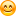 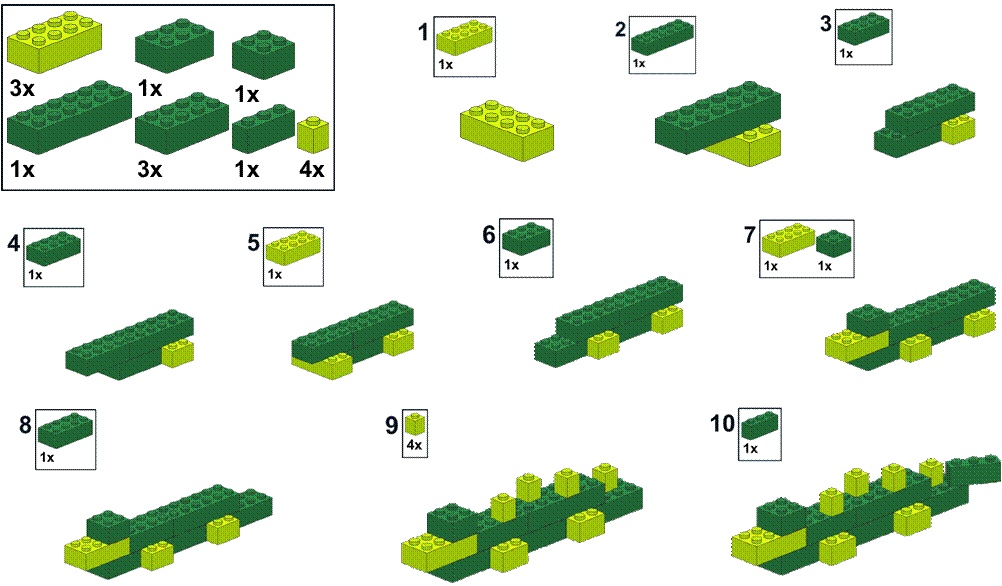 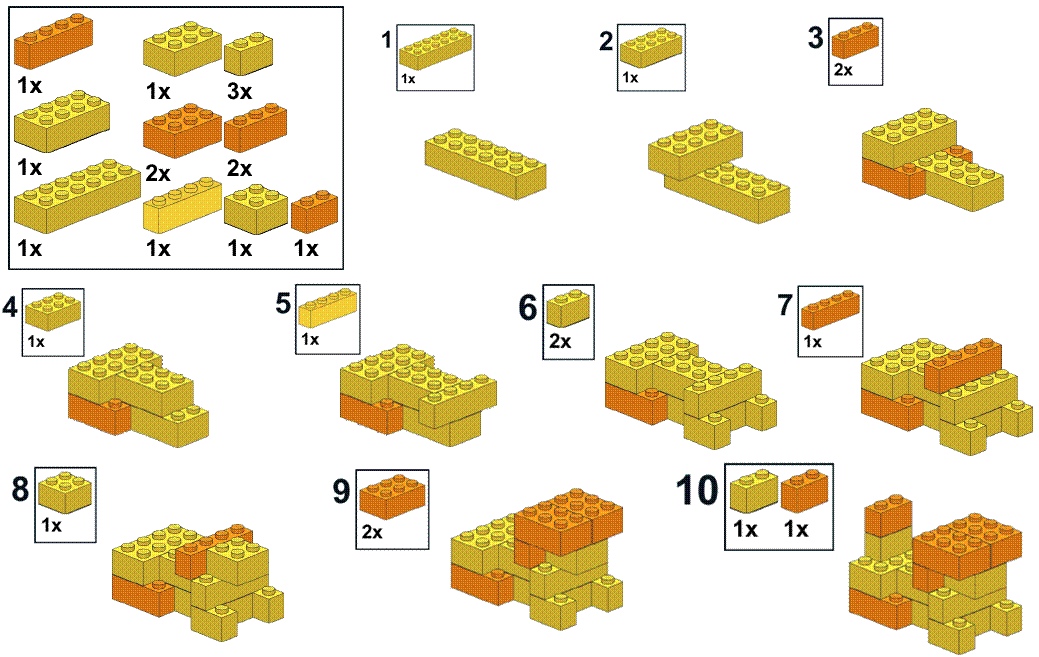 